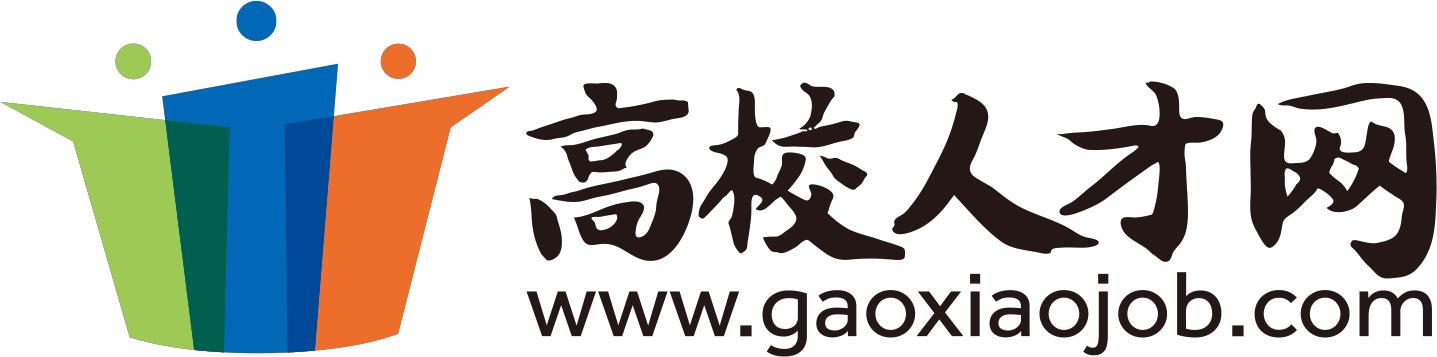 附件：江西省科学院应聘人员登记表说明：请应聘者如实填写,隐瞒有关情况或者提供虚假材料的，聘用单位有权取消应聘者的聘用资格,所造成的一切后果由应聘者本人承担。姓  名性别性别性别出生年月出生年月（照片）民  族籍  贯籍  贯籍  贯政治面貌政治面貌（照片）学  历是否统招研究生是否统招研究生是否统招研究生第一学历是否全日制本科第一学历是否全日制本科（照片）博士研究生就读学校博士研究生所学专业博士研究生所学专业就读时间就读时间博士研究生就读学校博士研究生所学专业博士研究生所学专业硕士研究生就读学校硕士研究生所学专业硕士研究生所学专业就读时间就读时间硕士研究生就读学校硕士研究生所学专业硕士研究生所学专业本科就读学校本科所学专业本科所学专业就读时间就读时间本科就读学校本科所学专业本科所学专业英语证书英语证书其他证书其他证书家庭详细住址家庭详细住址健康状况健康状况是否结婚或有男（女）朋友（填是或者否）是否结婚或有男（女）朋友（填是或者否）姓名学历学历是否结婚或有男（女）朋友（填是或者否）是否结婚或有男（女）朋友（填是或者否）姓名工作单位工作单位所获奖项及时间(写你认为最重要的两项)所获奖项及时间(写你认为最重要的两项)受处分情况受处分情况主持或主要参与（排名前三）的科研项目数量及名称主持或主要参与（排名前三）的科研项目数量及名称以第一、二作者身份发表的科研论文数量及名称以第一、二作者身份发表的科研论文数量及名称主要工作经历及业绩主要工作经历及业绩性格特点性格特点特    长特    长联系方式联系方式电子邮箱电子邮箱